Trường Mầm non Bắc Cầu lao động tổng vệ sinh lần 3 Phòng, chống bệnh viêm đường hô hấp cấp do  vi rút Covid - 19 gây ra.Trường Mầm non Bắc Cầu lao động tổng vệ sinh lần 3 Phòng, chống bệnh viêm đường hô hấp cấp do chủng mới của vi rút Covid - 19 gây ra . Nâng cao nhận thức, ý thức trách nhiệm của CBGVNVvề công tác phòng, chống bệnh viêm đường hô hấp cấp do chủng mới do vi rút Covid - 2019 gây ra, nhằm bảo vệ sức khỏe cho bản thân và cộng đồng. Ngày 15 tháng 2, Trường mầm non Bắc Cầu đã chủ động triển khai tổng vệ sinh môi trường và khử khuẩn theo chỉ đạo của UBND Quận và cơ quan y tế, khử khuẩn vào thời gian học sinh nghỉ học. Chú trọng trong công tác vệ sinh môi trường, thông thoáng phòng học, lau chùi  bàn ghế, các khu vực phòng học, phòng làm việc, khu vực nhà ăn, vệ sinh đồ dùng, đồ chơi, các công trình vệ sinh và các khu vực, đồ dùng khác theo đúng hướng dẫn của Trung tâm Y tế tại Công văn số 63/TTYT-YTCC ngày 31/01/2020 của Trung tâm Y tế quận Long Biên. Trong sáng na,y ngày 15/2/2020 nhà trường cũng được đón các đ/c Trạm Y tế phường Ngọc Thụy về kiểm tra và đánh giá rất cao công tác tuyên truyền, vệ sinh môi trường khử khuẩn phòng, chống dịch bệnh của nhà trường . Sau đây là một số hình ảnh của buổi tổng vệ sinh.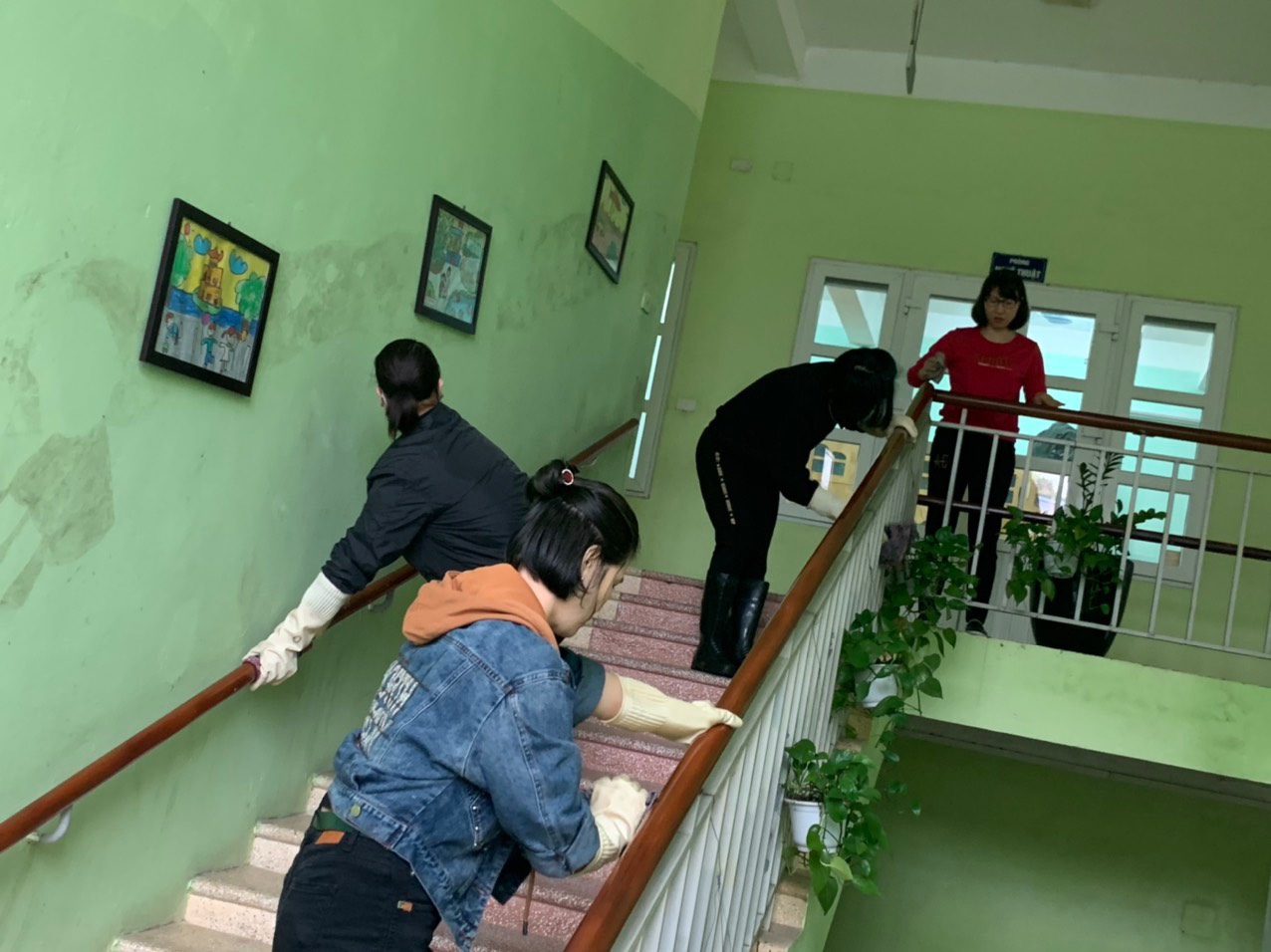 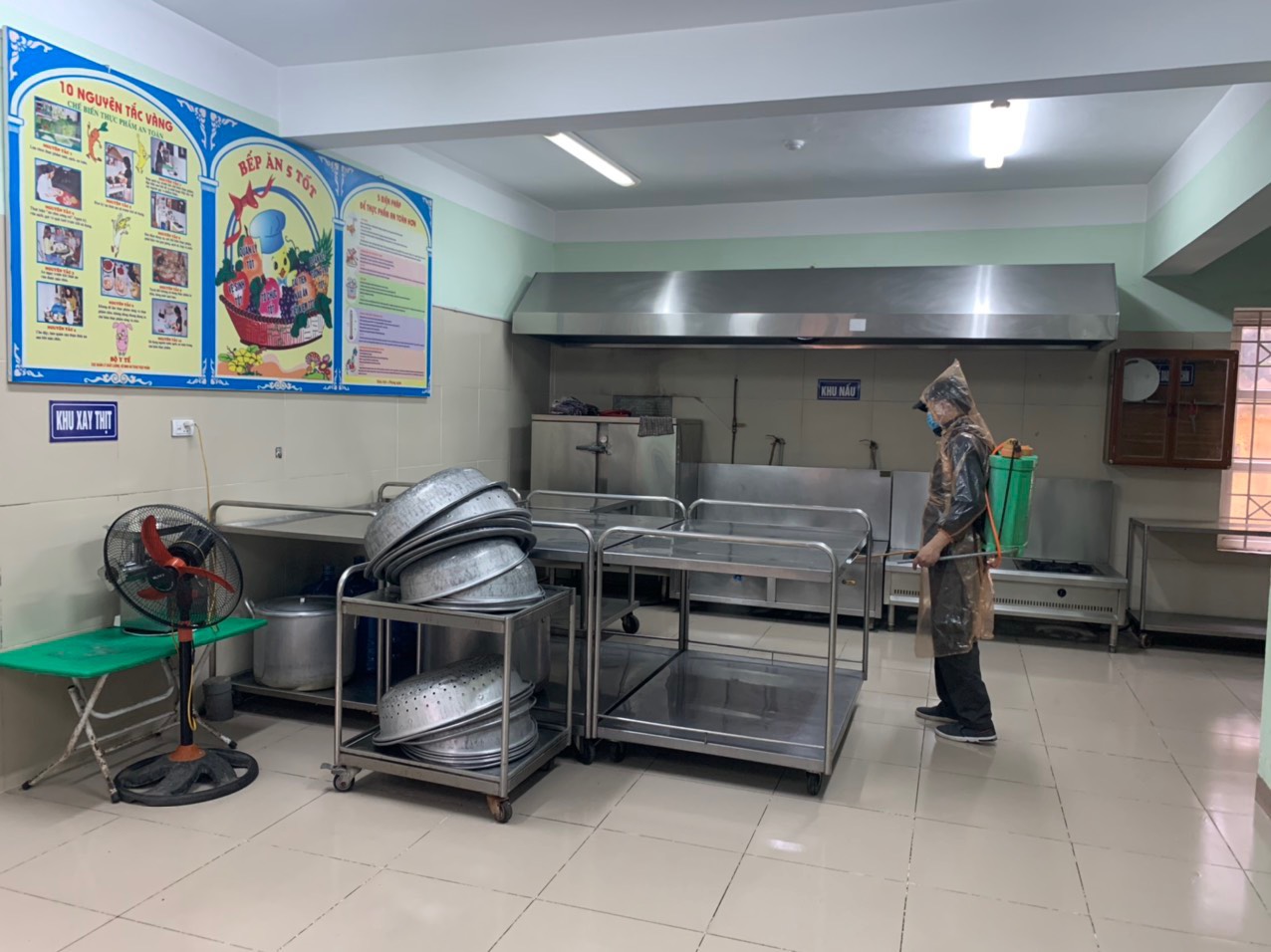 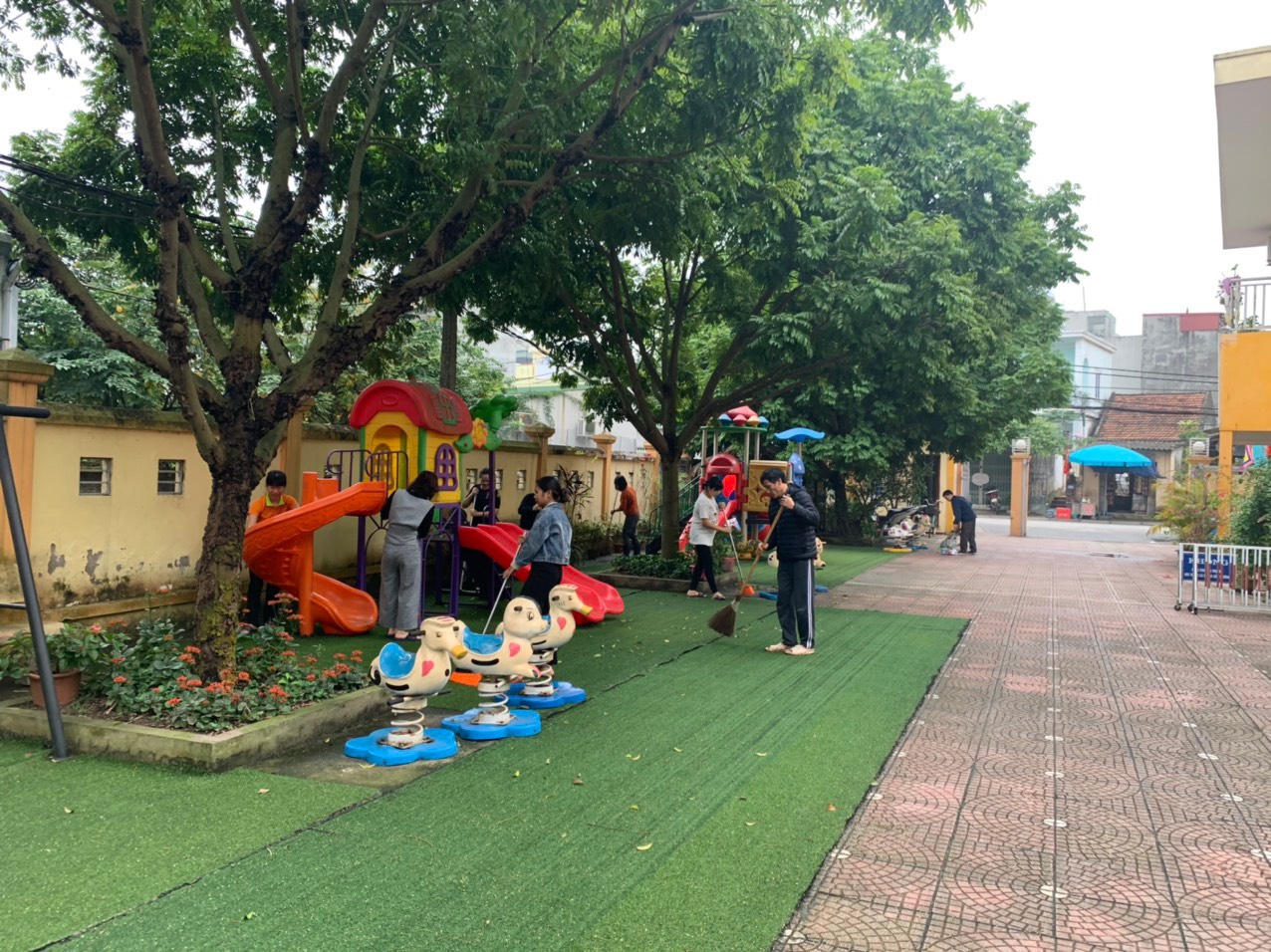 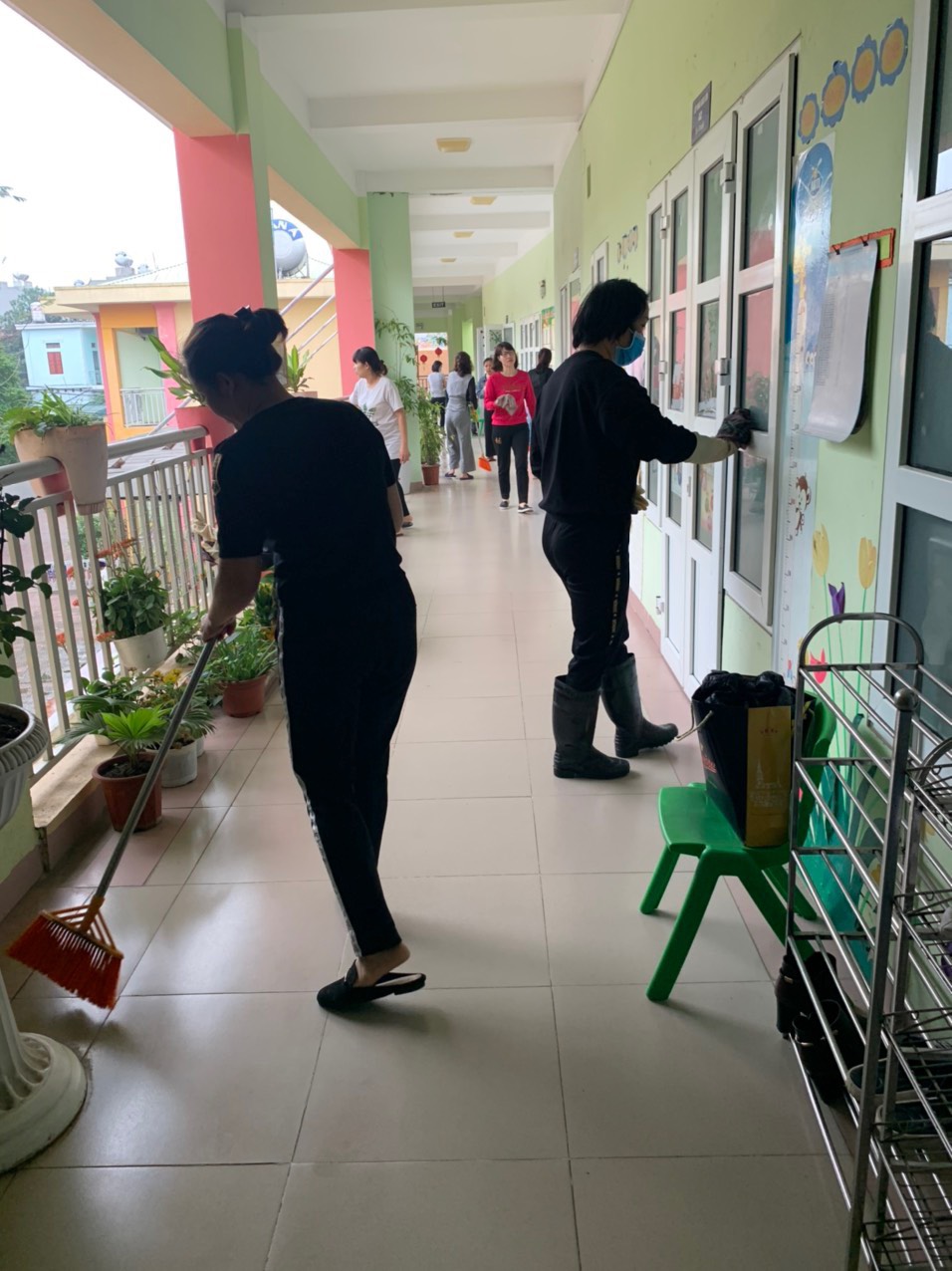 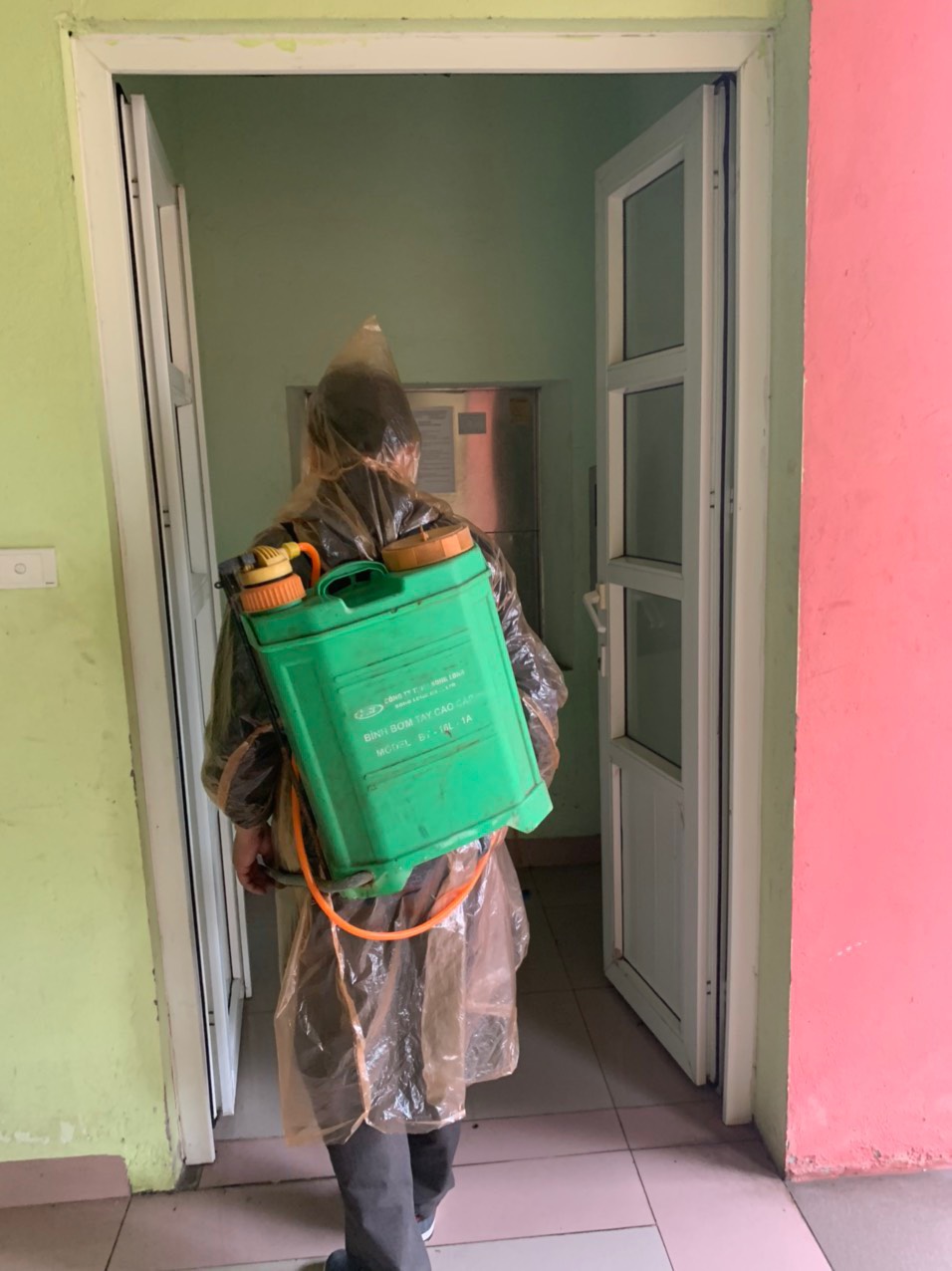 